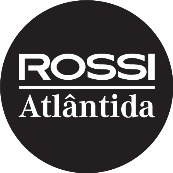 	       		TERMO DE RESERVA DO QUIOSQUE BSolicito a reserva do QUIOSQUE B para minha utilização no dia ____ de ________________ de ________, até às 24h (início do horário de silêncio).Declaro ciência da Convenção e das Normas de Convivência do condomínio, e das seguintes regras:A capacidade máxima é de 15 pessoas, mas em razão da pandemia de Coronavírus a capacidade fica reduzida em 50%, sob responsabilidade do condômino;É proibido o acesso de animais de estimação;Declaro ciência que a Taxa de Utilização de R$ 50,00 será cobrada junto à quota condominial, salvo se a desistência for comunicada com até 48h de antecedência;Declaro ciência que o lixo do evento deve ser separado em seco e orgânico;Declaro ciência que o custo de conserto de avarias ou de reposição de qualquer patrimônio do condomínio, ou higienização de estofados, será cobrado junto com a quota condominial;Declaro ciência que, ao término do evento, as louças, tais como talheres, copos, pratos e demais objetos utilizados devem ser colocados na pia, sob pena de cobrança de taxa adicional de R$ 100,00 à título de limpeza; Ao final do horário da reserva, as chaves devem ser devolvidas na Secretaria se esta estiver em horário de expediente, ou fora dele, na Portaria; Quaisquer objetos como decorações, equipamentos e utensílios que não pertencem ao condomínio devem ser retirados até o final do horário da reserva, sob pena de cobrança de taxa adicional de R$ 100,00 à título de armazenagem.Xangri-Lá, ____ de ________________ de ________.___________________________________________            					     Assinatura do Condômino			                             Torre _____   Unidade _____LISTAGEM LOUÇAS DISPONÍVEISLOUÇAQDTELOUÇAQDTECOLHER DE MESA15ESPETO SIMPLES04FACA DE MESA15ESPETO DUPLO02GARFO DE MESA15SALADEIRA/COLHER01PRATO RASO15TÁBUA DE CARNE01COPO 15TIGELA PLÁSTICA01BANDEJA01